ПереводПриложение к Постановлению Счетной палаты №16 от 23 мая 2022 года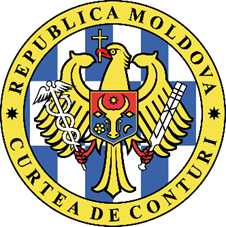 СЧЕТНАЯ ПАЛАТА РЕСПУБЛИКИ МОЛДОВА ОТЧЕТ аудита консолидированных финансовых отчетов Министерства иностранных дел и европейской интеграции, составленныхпо состоянию на 31 декабря 2021 года УСЛОВНОЕ МНЕНИЕПровели аудит консолидированных финансовых отчетов Министерства иностранных дел и европейской интеграции (далее – Министерство) за бюджетный год, завершенный 31 декабря 2021 года, которые охватывают Бухгалтерский баланс, Отчет по доходам и расходам, Отчет о потоке денежных средств, Отчет об исполнении бюджета, Пояснительную записку об исполнении бюджета, в том числе обобщение существенных учетных политик. По нашему мнению, за исключением эффектов некоторых аспектов, описанных в разделе ,,Основание для составления условного мнения”, финансовые отчеты по всем существенным аспектам предоставляют правильное и достоверное отражение положения в соответствии с применяемой базой по составлению финансовой отчетности.ОСНОВАНИЕ ДЛЯ СОСТАВЛЕНИЯ МНЕНИЯПровели аудиторскую миссию в соответствии с Международными стандартами Высших органов аудита. Согласно соответствующим стандартам, наша ответственность описана в разделе VI ,,Ответственность аудитора в аудите финансовых отчетов”.Министерство не применяло положения Приказа министра финансов №216 от 28.12.2015 и не определило порядок разделения и регистрации в бухгалтерском учете объект недвижимости и прилегающий земельный участок площадью 0,17 га, который был закуплен в 2005 году согласно договору купли-продажи и законодательству страны расположения. Порядок признания объектов недвижимости обусловил классификацию в качестве единственного инвентарного объекта и полную квалификацию стоимости как изношенную (зданий), в то время как некоторые активы не обесцениваются со временем (земельный участок). Размер искажений между группой счетов 311 „Здания” и группой счетов 371 „Земельные участки” может генерировать возможные эффекты существенного искажения консолидированных финансовых отчетов. Отметим, что стоимость земельного участка, включенного в единую цену, предусмотренную в Договоре купли-продажи Посольства Республики Молдова в Королевстве Бельгии, согласно кадастровым документам, составляет 247,6 тыс. леев, а сумма износа здания, пересчитанная в результате проведения корректировок по отделению стоимости земельного участка, составляет 105,2 тыс. леев.Министерство не зарегистрировало в бухгалтерском учете на внебалансовом субсчете 822100 „Активы, взятые в наем /аренду” земельный участок площадью 0,29 га, без стоимости, арендованный в 2015 году на период 49 лет, на взаимных условиях для строительства здания посольства. В этом контексте, Посольство Республики Молдова в Республике Беларусь инициировало процедуру отражения в бухгалтерском учете стоимости арендованного земельного участка, которая составляет 3,1 млн. леев согласно выписке из кадастровых документов.В финансовом аспекте, нефункциональность контрольной деятельности генерировала недостатки и несоответствия при отражении в отчетности доходов (1 790,6 тыс. леев), оценке и регистрации в бухгалтерском учете некоторых основных средств и непродуктивных активов, находящихся в управлении, при начислении износа основных средств и амортизации нематериальных активов (52,6 тыс. леев), при признании, классификации и регистрации ряда нефинансовых активов (57,1 тыс. леев), которые исказили консолидированные финансовые отчеты Министерства, закрытые по состоянию на 31 декабря 2021 года, на общую сумму 1 900,3 тыс. леев.Аудиторы независимы перед субъектом и выполняли этические обязательства в соответствии с требованиями Кодекса этики Счетной палаты.РАЗДЕЛ ПО ВЫДЕЛЕНИЮ РЯДА АСПЕКТОВ3.1. Нерешение и сохранение проблемы по получению права собственности на комплекс зданий общей площадью 4 273,2 м2, в которых расположено Посольство Республики Молдова в Российской Федерации, а также на прилегающие земельные участки, которые не отражены в бухгалтерском учете на нефинансовые активы. Необходимо отметить, что этот контекст создает неопределенность в области бухгалтерского учета и квалификации расходов, произведенных из публичных средств.3.2. В бюджетном 2021 году Министерство, согласно акту передачи земельных участков Публичному учреждению Агентству публичной собственности (далее – ПУ Агентство публичной собственности) от 15.10.2021 и на основании налоговой накладной от 15.07.2021, передало и исключило из бухгалтерского учета 2 земельных участка общей площадью 0,64 га общей стоимостью 17 664,1 тыс. леев. Согласно объяснениям ответственных лиц Министерства, снятие с учета соответствующих земельных участков было произведено на основании Постановления Правительства №161 от 07.03.2019, которым был утвержден перечень земельных участков публичной собственности государства, переданных в управление ПУ Агентству публичной собственности. Аудит отмечает, что ПУ Агентство публичной собственности, в нарушение п.5 Постановления Правительства №91 от 11.02.2019, не узаконило владение/использование земельного участка публичной собственности государства, прилегающего к объектам строительства, путем незаключения с Министерством договора аренды/безвозмездного пользования. Права администрирования ПУ Агентства публичной собственности на соответствующие земельные участки не были зарегистрированы ни в Регистре недвижимого имущества (РНИ). Права пользования этими земельными участками до настоящего времени продолжают быть зарегистрированными в РНИ за Министерством. В контексте этих неопределенностей, внешний публичный аудит констатирует, что Министерство, с момента составления налоговой накладной, зарегистрировало расходы по предоставлению услуг по уходу и обустройству территории на сумму 50,6 тыс. леев, фактически не получив их.3.3. Отмечается, что с начала года подразделения Министерства располагали остатком временно поступивших средств в сумме 871,1 тыс. леев. В течение года, в результате предоставления консульских услуг временно поступили в пользование учреждения средства в сумме 51,7 млн. леев, впоследствии перечисленные ПУ Агентству государственных услуг за услуги по составлению идентификационных актов учреждениями дипломатической службы в сумме 51,3 млн. леев. Таким образом, остаток временно поступивших средств по состоянию на 31.12.2021 составил 1,3 млн. леев, а остаток денежных средств на конец периода на счетах дипломатических миссий и консульских офисов составил 23,7 млн. леев.В этом аспекте отмечается, что на основании Соглашения №9-AC от 30.06.2021, заключенного с ПУ Агентством государственных услуг, на Министерство, в качестве специализированного центрального органа публичного управления, который администрирует дипломатические миссии, возложено обязательство по предоставлению за рубежом ПУ Агентством государственных услуг из области регистрации и учета населения посредством дипломатических миссий и консульских офисов Республики Молдова. В результате, персонал миссий включен в выполнение этих полномочий, впоследствии с целью предоставления услуг информация и необходимая документация передается ПУ Агентству государственных услуг через курьерскую службу, расходы будучи полностью понесены Министерством. Вместе с тем, отмечается и то, что для передачи финансовых средств, временно поступивших/накопленных на банковских счетах учреждений дипломатической службы за счет платежей, оплаченных гражданами-заявителями за пределами страны за услуги по регистрации и документированию, Министерство несет расходы по банковским комиссионным, оплаченным при перечислении доходов, предназначенных ПУ Агентству государственных услуг, на валютные счета этого учреждения. В этих обстоятельствах, аудит подчеркивает невозможность разграничения и оценки затрат, связанных с этими дополнительными расходами, понесенными Министерством, они были покрыты за счет финансовых средств, выделенных из государственного бюджета.3.4. Несмотря на то, что требования п.12 Положения о порядке накопления, использования и учета консульских сборов и специальных средств, поступающих от предоставления платных услуг учреждениями дипломатической службы Республики Молдовы, а также Учетная политика предусматривают ежемесячное представление Министерству информации о поступивших суммах в результате предоставления консульских услуг дипломатическими миссиями и консульскими офисами на основе Отчета об исполнении бюджета вне бюджетной системы (Форма FD-040), внешний публичный аудит установил некоторые пробелы/недостатки относительно осуществления мониторинга, учета и отчетности доходов, полученных Управлением консульских дел Министерства, которое предоставляет аналогичные услуги на территории Республики Молдовы.Так, аудит установил, что Министерство имеет только статистическую информацию о количестве и типологии консульских услуг, предоставленных в течение года, представленную подведомственным Управлением консульских дел, но не располагает реальными данными о поступлениях этого вида доходов на Единый казначейский счет Министерства финансов. На основании накопленных аудиторских доказательств, аудит выявил отклонения между данными, зарегистрированными в регистре учета консульских услуг, предоставляемых Управлением консульских дел (около 1 360,0 тыс. леев), данными отчета, генерируемыми из системы Правительственной службы электронных платежей (MPay) (1 840,3 тыс. леев) и данными Отчета об исполнении бюджета согласно экономической классификации по состоянию на 31.12.2021 (Форма FE-009) Министерства финансов (1 790,6 тыс. леев). Эти отклонения/несоответствия обусловлены отсутствием сотрудничества указанных учреждений с целью осуществления мониторинга, учета и отчетности доходов государственного бюджета. Также, аудит выявил проблемы в части, связанной с проведением возврата оплаченных консульских сборов или ошибочно перечисленных в государственный бюджет по причине, что нормативная и законодательная база исчерпывающе не регламентируют ответственность и орган, на который возложено это полномочие (ГНС, МФ или МИДЕИ). Так, отмечается, что Министерство в течение 2021 года инициировало/провело единственный возврат консульского сбора в размере 600,0 леев, оплаченного на территории Республики Молдовы, однако о завершении этой операции Министерство не располагает информацией. Эти неопределенности связаны с отсутствием определения органа, имеющего обязанность администратора этого вида доходов. Так, отсутствие деятельности внутреннего контроля и положений о порядке поступления, ведения бухгалтерского учета, отчетности, а также возврата/отнесения на счет других платежей излишне или неправильно оплаченных налогоплательщиками сумм в государственный бюджет (при необходимости) доходов, полученных от предоставления консульских услуг (консульского сбора) Управлением консульских дел Министерства, привело к недооценке субсчета „Консульские сборы” на 1 790,6 тыс. леев в бюджетном 2021 году.Необходимо отметить, что хотя согласно утвержденным нормам, Министерство финансов взяло на себя обязанность администратора доходов, поступающих от консульских сборов, оно должно регистрировать и подписываться ежемесячно в Регистре доходов государственного бюджета (Форма FI-006), который представляет собой акт сверки с Министерством по начисленным и поступившим в государственный бюджет доходам совокупно по видам сборов в соответствии с утвержденными положениями.КЛЮЧЕВЫЕ АСПЕКТЫ АУДИТА Ключевыми аспектами аудита являются аспекты, которые на основания наших профессиональных рассуждений имели наиболее важное значение для аудита финансовых отчетов Министерства иностранных дел и европейской интеграции. Эти аспекты были подняты в контексте аудита финансовых отчетов в целом и формирования нашего заключения по ним, не составляя отдельного мнения по этим аспектам. За исключением аспектов, описанных в разделе Основание для составления условного мнения, определили, что больше не существует других ключевых аспектов аудита, которые должны быть изложены в Отчете аудита.ДРУГАЯ ИНФОРМАЦИЯНеприменение общих правил по признанию, классификации и регистрации нефинансовых активов и запасов оборотных материалов Министерством и некоторыми подведомственными учреждениями обусловило искажение консолидированных финансовых отчетов в аспекте ряда групп счетов на общую сумму 1 704,1 тыс. леев. Вместе с тем, отмечается отсутствие аналитического учета в группе счетов 333 „Покупка продуктов питания”, допущенное 16 дипломатическими миссиями и консульскими офисами по регистрации „продуктов питания” в сумме 246,2 тыс. леев, приобретенных и использованных в избирательный период, что влияет на бюджетный принцип относительно прозрачности использования бюджетных средств. В этом контексте было установлено и наличие некоторых остатков, поступлений и выбытия ряда источников доходов в базе данных информационной системы Министерства. Согласно нормативной базе, эти источники дохода не генерируют остатки, обороты по поступлению и выбытию, что обусловило несущественное искажение консолидированных финансовых отчетов в аспекте ряда групп счетов.В 2021 году в рамках Министерства был отмечен низкий уровень исполнения капитальных инвестиций - 62,4% против уточненных ассигнований или в сумме 2 496,4 тыс. леев и, соответственно, 21,7% по сравнению с первоначально утвержденной суммой годовым законом о бюджете. Так, для завершения проектной документации для репроектирования строительства здания Посольства Республики Молдова в Республике Беларусь, по которому ранее была разработана проектная документация в размере 781,3 тыс. леев, но которая, согласно объяснению Министерства, „устарела и не соответствует требованиям”, были дополнительно исполнены ассигнования в сумме 496,4 тыс. леев. Установленная ситуация генерирует отрицательный финансовый результат, привлекая дополнительные расходы из государственного бюджета, связанные с затягиванием осуществления строительства и реконструкции инвестиционных объектов. Вместе с тем, в рамках Консульства Республики Молдова в Одессе (Украина) в пределах утвержденных ассигнований был произведен капитальный ремонт некоторых зданий и специальных сооружений в размере 2 000,0 тыс. леев, которые еще находятся в процессе реконструкции.Аудит отмечает и занижение остатка подкласса 391 „Износ основных средств и амортизация нематериальных активов” из консолидированных финансовых отчетов в сумме 52,6 тыс. леев, связанное с несоблюдением положений по начислению износа основных средств одним учреждением, подведомственным Министерству.По состоянию на 01.01.2021, Министерство регистрировало в бухгалтерском учете обязательства, сформированные в 2020 году на общую сумму 5,1 млн. леев, из которой 2,2 млн. леев образованы в результате авансовой оплаты для приобретения 3 транспортных средств 2 дипломатическими миссиями (ситуация установлена предыдущим аудитом). Проверки настоящего аудита относительно ситуации по обязательствам установили, что транспортные средства были получены в течение 2021 года и зарегистрированы в бухгалтерском учете согласно первичным документам, соответственно, 2 транспортных средства - Посольством Республики Молдова во Французской Республике 26.04.2021 и 19.10.2021, и 1 транспортное средство - Посольством Республики Молдова в Королевстве Испания 07.04.2021. Этот факт подтверждает наличие выявленного риска, будучи обусловленным отвлечением/иммобилизацией публичных финансовых средств на срок от 4 до 10 месяцев. По состоянию на 31.12.2021 были зарегистрированы обязательства на общую сумму 2,9 млн. леев. Отраженные обязательства представляют собой расчеты с налоговыми органами из аккредитованных государств по сборам, которые должны быть возвращены.Зарегистрированные на конец 2021 года долги в сумме 5,9 млн. леев являются задолженностью по оплате заработной платы за декабрь 2020 года в сумме 4,3 млн. леев, пособий по временной нетрудоспособности в сумме 13,7 тыс. леев, товаров и услуг в сумме 194,4 тыс. леев, нефинансовых активов в размере 76,2 тыс. леев.Согласно положениям законодательной базы, Министерство включено и на него возложена обязанность в избирательный период по организации и проведению выборов вне страны. Аудит установил, что для осуществления этой деятельности 15 работникам аппарата Министерства были выплачены надбавки к заработной плате на общую сумму 149,2 тыс. леев (в том числе взносы), предоставление которых находится в несоответствии с законодательными нормами. В этом контексте аудит отмечает, что для таких ситуаций Министерство должно располагать исчерпывающими внутренними положениями по оплате труда с целью выполнения в избирательном периоде дополнительной деятельности, не связанной с основной. Согласно данным из информационной системы Министерства, по состоянию на 31.12.2021 было выявлено 293 работника, за которыми зарегистрирована задолженность в размере около 5 000 дней неиспользованного отпуска, что требует законных обязательств перед работающим персоналом на сумму примерно 2 577,5 тыс. леев и может представить будущие дополнительные бюджетные расходы, которые должны быть запланированы/ рассчитаны/оплачены в соответствии с положениями нормативной базы, в пользу работников Министерства, исходя из средней заработной платы за последние 3 года. Данные обязательства должны быть реализованы в будущие финансовые периоды, что может обусловить нарушение бюджетного баланса Министерства. Подчеркивается, что 34 работникам из общего количества 338, были начислены и выплачены авансовые платежи за 291 день отпуска в сумме 129,9 тыс. леев и только 11 работников Министерства полностью использовали дни, предусмотренные для годового отпуска. В результате проверки информации, представленной 21 дипломатической миссией и консульским офисом относительно делегирования работников в дипломатические миссии и консульские офисы, аудит установил, что по состоянию на 31.12.2021 около 700 дней годового отпуска не были использованы работниками этих дипломатических учреждений. Так, Министерство понесло дополнительные расходы в сумме примерно 1,2 млн. леев для оплаты отпускных выплат штатным работникам.Необходимо отметить, что в течение 2021 год были выплачены платежи, связанные с компенсацией за неиспользованный отпуск предыдущих лет в сумме 789,3 тыс. леев, этот факт имел существенное влияние на использование бюджетных средств, выделенных на 2021 год. Такая ситуация не соответствует принципам годичности и сбалансированности, предусмотренным нормативной базой.Процесс составления ответственными лицами путевых листов и бухгалтерских регистров по учету и списанию топлива не обеспечил в полной мере соответствие с соответствующими положениями. Так, в нарушение положений нормативной базы по бухгалтерскому учету и финансовой отчетности, в 4 дипломатических миссиях и консульских офисах из 13 проверенных, путевые листы не были заполнены надлежащим образом по некоторым разделам, а именно: пункт отправления/ пункт назначения, время отправления/прибытия, пробег автомобиля и задание водителя. Вместе с тем, указывается весь пробег за день или месяц, без подробного отражения дистанции и пробега за каждый день.В 2021 году дипломатические миссии и консульские офисы заключили с физическими лицами 131 договор по предоставлению услуг, из которых: 54 – с помощниками консульств (перевод и секретариат), 62 – с техническим персоналом и на услуги по уборке и 9 договоров/дополнительных договоров с водителями. В результате, на субсчете „Прочие расходы на основании договоров с физическими лицами” были зарегистрированы фактические расходы в сумме 19,2 млн. леев. Вместе с тем, 2 дипломатические миссии и консульских офиса заключили договора с физическими лицами по предоставлению услуг администратора шофера/шофера, имея вакантные должности администратора шофера, по которым была выплачена заработная плата на общую сумму 678,2 тыс. леев.Аудит установил, что 2 дипломатические миссии и консульских офиса нерегламентировано составили договора по аренде резиденции, в договоре не была указана арендованная площадь, ситуация, в которой аудит не может оценить расходы, понесенные дипломатическими миссиями и консульскими офисами, проанализированные сквозь призму контрактованной площади.НАДЛЕЖАЩЕЕ УПРАВЛЕНИЕСистема внутреннего управленческого контроля, существующая в рамках Министерства, не обеспечивает в полной мере управление финансово-бухгалтерскими рисками, связанными с реальным и надежным составлением и консолидацией финансовых отчетов на уровне системы. Также, в рамках Министерства и некоторых подведомственных учреждений были выявлены недостатки, связанные с организацией и внедрением системы внутреннего управленческого контроля согласно положениям Закона о государственном внутреннем финансовом контроле, а именно: (i) не был назначен координатор внутреннего управленческого контроля, ответственный за организацию, координирование, поддержку, надзор и отчетность начальной деятельности по внедрению/развитию внутреннего управленческого контроля; (ii) не был разработан и утвержден План действий по внедрению/развитию внутреннего управленческого контроля в рамках субъекта; (iii) не были повествовательно или схематически описаны процессы, связанные с финансово-бухгалтерскими аспектами, с целью составления финансовых отчетов; (iv) недостаточно внедрен менеджмент финансово-бухгалтерских рисков и не создана эффективная контрольная деятельность (по предотвращению, обнаружению, корректировке) для минимизации рисков; (v) деятельность Службы внутреннего аудита в рамках аппарата Министерства направлена на проведение миссий внутреннего аудита преимущественно на уровне дипломатических миссий и консульских офисов, что не способствует предоставлению подтверждения относительно достоверности данных из консолидированных финансовых отчетов.В организационной структуре Министерства иностранных дел и европейской интеграции, согласно требованиям Закона №229 от 23.09.2010, создано подразделение внутреннего аудита, которое функционировало лишь 6 месяцев в 2021 году по причине постоянной текучести кадров. Служба внутреннего аудита была заполнена персоналом в январе 2022 года. Отмечается, что в течение 2021 года были проведены 2 миссии по подтверждению и консультированию, но не были оценены процессы с повышенным риском в финансово-бухгалтерской области, хотя согласно Карте внутреннего аудита, Служба внутреннего аудита располагает всеми инструментами, необходимыми для оценки этих процессов. В результате, из-за отсутствия консультации/предоставления объективного подтверждения относительно эффективности системы внутреннего управленческого контроля, предназначенной добавить ценность и улучшить деятельность Министерства, не было обеспечено управление рисками, связанными с финансово-бухгалтерскими процессами при составлении и консолидации финансовой отчетности.Постановлением Счетной палаты №21 от 03 июня 2021 года, Министерству иностранных дел и европейской интеграции и аудируемым подведомственным учреждениям были направлены 2 рекомендации, из которых 1 рекомендация была внедрена. Некоторые невнедренные рекомендации, направленные на основании Письма руководству, сохранены в рамках настоящей аудиторской миссии. Для исключения наложения рекомендаций, предлагается исключить из режима мониторинга рекомендации, направленные в Отчете аудита, утвержденном Постановлением Счетной палаты №21 от 03.06.2021.Аудит сохраняет рекомендацию о внесении изменений и актуализации положений относительно административно-финансовой деятельности учреждений дипломатической службы Республики Молдова за рубежом, о порядке поступления, использования и учета консульских сборов и специальных средств, поступающих от платных услуг, которые не дополнены и откорректированы с требованиями/положениями нормативной базы в результате внедрения Закона №270 от 23.11.2018, Закона №181 от 25.07.2014, Приказа министра финансов №216 от 28.12.2015.ОТВЕТСТВЕННОСТЬ РУКОВОДСТВА ЗА ФИНАНСОВЫЕ ОТЧЕТЫМинистр иностранных дел и европейской интеграции, в качестве руководителя центрального отраслевого органа публичного управления, несет ответственность за составление, подписание и правильное и достоверное представление консолидированных финансовых отчетов в соответствии с применяемой базой по составлению финансовой отчетности, а также за организацию внутреннего управленческого контроля для обеспечения организованного и эффективного осуществления деятельности субъекта, в том числе строгое соблюдение сохранности активов, предотвращение и обнаружение причин мошенничества и/или ошибок, точность и полноту бухгалтерских регистраций, а также за своевременную подготовку достоверной финансовой информации.ОТВЕТСТВЕННОСТЬ АУДИТОРА В АУДИТЕ ФИНАНСОВЫХ ОТЧЕТОВ Наша ответственность заключается в планировании и проведении аудиторской миссии, с получением достаточных и адекватных доказательств для подтверждения основания для аудиторского заключения. Нашими целями являются: получение разумного подтверждения того, что на консолидированные финансовые отчеты не повлияли существенные искажения, связанные с мошенничеством или ошибками, а также составление заключенияРазумным подтверждением является высокий уровень подтверждения, но он не является гарантией того, что аудит, проведенный в соответствии с Международными стандартами, везде обнаружит существенное искажение тогда, когда оно существует. Искажения могут быть следствием мошенничества или ошибок. Вместе с тем, искажения могут считаться существенными, если индивидуально или в целом могут повлиять на экономические решения пользователей этих финансовых отчетов. Дополнительное описание ответственности аудитора в аудите финансовых отчетов размещено на сайте Счетной палаты по адресу: http://www.ccrm.md/activitatea-curtii-de-conturi-1-25. Это описание является частью нашего Отчета аудита.MD-2001, mun. Chișinău, bd. Ștefan cel Mare și Sfânt nr.69, tel.: (+373) 22 26 60 02, fax: (+373) 22 26 61 00, www.ccrm.md; e-mail: ccrm@ccrm.mdОтветственные за составление Отчета аудита:руководитель аудиторской группы, главный публичный аудитор в рамках Главного управления аудита I                                                                        Член аудиторской группы:                     Ульяна Негру старший публичный аудитор                                                                                                                  Андрей БерлинскиОтветственный за аудит:начальник Главного управления аудита I                          Наталья Трофим